PROGRAMME La Fête de la Nature se déroule à l’Espace notre dame à Volonne (04) du 23 au 27 mai 2018Plan de situation : 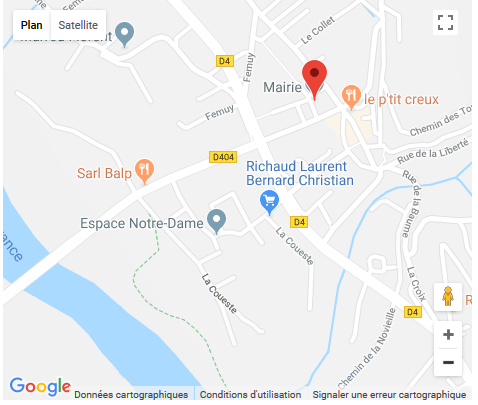 Horaires d’ouverture :Mercredi 23 à 9h30 (centre de loisir) 12h00 puis 15h00 à 18h30-(centre de loisir)-PublicJeudi 24 de 9h00 à 11h30 et 14h00 à 16h30 (scolaires )Vendredi 25de 9h00 à 11h30 et de 14h00 à 16h30 (scolaires)Samedi 26 de 10h00 à 12h00 et 15h00 à 19h00- PUBLICDimanche 27 de 10h00 à 12h00 et 14h00 à 17h00-PUBLICEXPOSITION :Toutes les espèces rencontrées et photographiées sur la Réserve Ornithologique de Haute Provence par les membres des associations locales LPO PACA et La Cistude sont présentées ici.Oiseaux,Insectes,Mammifères …Samedi et Dimanche ,des sorties nature accessibles à tous, seront organisées par rotation horaire à partir de la salle d’exposition. Nous pourrons découvrir à proximité immédiate ce qui compose la roselière, la ripisylve, observer , la faune vivante dans ces lieux ,écouter le chant des oiseaux car ceux-ci se cachent dans les feuillages, découvrir le nichoir à Cigogne…les jardins voisins ainsi que les murets cachent des richesses qui offriront des sources de curiosité à chacun. Insectes, Libellules, Oiseaux des jardins, Oiseaux d’eau, Papillons seront très facilement visibles.